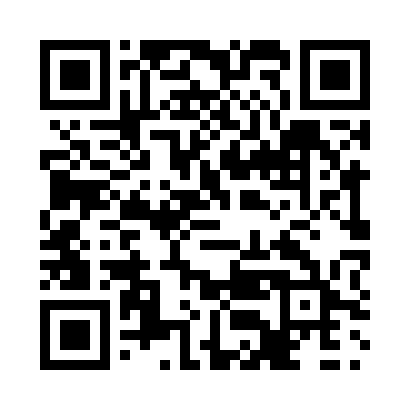 Prayer times for Baie-Trinite, Quebec, CanadaMon 1 Jul 2024 - Wed 31 Jul 2024High Latitude Method: Angle Based RulePrayer Calculation Method: Islamic Society of North AmericaAsar Calculation Method: HanafiPrayer times provided by https://www.salahtimes.comDateDayFajrSunriseDhuhrAsrMaghribIsha1Mon2:304:2812:336:058:3910:362Tue2:314:2812:336:048:3810:363Wed2:314:2912:346:048:3810:364Thu2:324:3012:346:048:3810:365Fri2:324:3012:346:048:3710:356Sat2:334:3112:346:048:3710:357Sun2:334:3212:346:048:3610:358Mon2:344:3312:346:038:3510:359Tue2:344:3412:356:038:3510:3510Wed2:354:3512:356:038:3410:3411Thu2:354:3612:356:028:3310:3412Fri2:364:3712:356:028:3310:3413Sat2:364:3812:356:028:3210:3314Sun2:374:3912:356:018:3110:3315Mon2:384:4012:356:018:3010:3216Tue2:384:4112:356:008:2910:3217Wed2:394:4212:356:008:2810:3218Thu2:394:4412:365:598:2710:3119Fri2:404:4512:365:598:2610:3120Sat2:414:4612:365:588:2510:3021Sun2:414:4712:365:588:2410:3022Mon2:424:4812:365:578:2210:2823Tue2:444:5012:365:568:2110:2624Wed2:474:5112:365:568:2010:2325Thu2:494:5212:365:558:1910:2126Fri2:514:5312:365:548:1710:1927Sat2:544:5512:365:538:1610:1628Sun2:564:5612:365:528:1510:1429Mon2:584:5712:365:528:1310:1230Tue3:014:5912:365:518:1210:0931Wed3:035:0012:365:508:1010:07